SECTION A:   PARTICIPANT DETAILSSECTION A:   PARTICIPANT DETAILSSECTION A:   PARTICIPANT DETAILSSECTION A:   PARTICIPANT DETAILSFirst NameSurnameAddressAddressAddressPostcodeTelephoneMobile NumberDate of BirthPlace of BirthEmail AddressSECTION B:   PARENT/CARER DETAILSSECTION B:   PARENT/CARER DETAILSSECTION B:   PARENT/CARER DETAILSSECTION B:   PARENT/CARER DETAILSIf you are under 18 years of age, please ask your parent/carer to complete the following section.If you are under 18 years of age, please ask your parent/carer to complete the following section.If you are under 18 years of age, please ask your parent/carer to complete the following section.If you are under 18 years of age, please ask your parent/carer to complete the following section.First NameSurnameAddressAddressAddressPostcodeTelephoneMobile NumberEmail AddressSee consents belowSee consents belowSee consents belowSECTION C:   ADDITIONAL SUPPORTPlease detail below any impairment/disability you have and/or any additional support you may require from our club coachesSECTION D:   MEDICAL INFORMATIONPlease detail below any important medical information that our coaches/junior coordinator should be aware of (e.g. epilepsy, asthma, diabetes, allergies, etc.)    Please do not leave blank – if there is no information please write ‘None’.Please note: This consent needs to be provided by the parent for children under the age of 13. Anyone over the age of 13 can provide consent for the use of data under GDPR)I consent to my special category personal data provided in section C and D to be shared with coaches for the purposes of the delivery of my safe participation in club activity. This data will not be shared or processed for any other purposeSECTION E:   EMERGENCY CONTACT DETAILSSECTION E:   EMERGENCY CONTACT DETAILSPlease insert the information below to indicate the persons who should be contacted in event of an incident/accident.Please insert the information below to indicate the persons who should be contacted in event of an incident/accident.Primary Emergency Contact (Name / Contact Number)Secondary Emergency Contact (Name / Contact Number)SECTION F:   PHOTOGRAPHY & VIDEO CONSENT (AGED 17 OR UNDER)SECTION F:   PHOTOGRAPHY & VIDEO CONSENT (AGED 17 OR UNDER)Cregagh Cricket Club recognises the need to ensure the welfare and safety of all young people in cricket. In accordance with the Northern Cricket Union (NCU) child protection policy and procedures, we will not permit photographs, video or other images of children/young people to be taken without the consent of the parents/carers and children/young people.The club will take all possible steps to ensure these images are used solely for the purposes they are intended. If you become aware that these images are being used inappropriately you should inform the Club Welfare Officer immediately.By signing this section, the parent/carer of the member gives consent to Cregagh Cricket Club, or a photographer appointed by Club, to photograph or video this member’s involvement in cricket related activities for the period shown on this form, providing these are used for the purposes of publicising and promoting the club or sport, or as a coaching aid.Cregagh Cricket Club recognises the need to ensure the welfare and safety of all young people in cricket. In accordance with the Northern Cricket Union (NCU) child protection policy and procedures, we will not permit photographs, video or other images of children/young people to be taken without the consent of the parents/carers and children/young people.The club will take all possible steps to ensure these images are used solely for the purposes they are intended. If you become aware that these images are being used inappropriately you should inform the Club Welfare Officer immediately.By signing this section, the parent/carer of the member gives consent to Cregagh Cricket Club, or a photographer appointed by Club, to photograph or video this member’s involvement in cricket related activities for the period shown on this form, providing these are used for the purposes of publicising and promoting the club or sport, or as a coaching aid.SignaturePrint NameDateSECTION G:   DaTA SHARING WITH tHE NCUWhen you become a member of or renew your membership with Cregagh Cricket Club you will automatically be registered as a playing member of the NCU. We will provide the NCU with your personal data which they will use to administrate player registration and competition managementSECTION H:    CONSENT FOR TRAVEL WITH COACHES / OTHER PARENTS   (YOUTH CRICKET ONLY) By ticking an option below, please indicate if you are happy for your child to travel along with a coach or other parent associated with his/her respective team at Cregagh Cricket Club:    ☐     Yes – I am happy for my child to travel with another parent or coach to away games.  ☐   No – I am not happy for my child to travel with another parent or coach to away games.                                  I will organise my child’s travel to away games.SECTION I:   CLUB PRIVACY STATEMENT & COMMUNICATION PREFERENCESSECTION I:   CLUB PRIVACY STATEMENT & COMMUNICATION PREFERENCESSECTION I:   CLUB PRIVACY STATEMENT & COMMUNICATION PREFERENCESCregagh Cricket Club (The Club) take the protection of the data that we hold about you as a member seriously and will do everything possible to ensure that data is collected, stored, processed, maintained, cleansed and retained in accordance with current and future UK data protection legislation.Please read the full privacy notice carefully to see how The Club will treat the personal information that you provide to us. We will take reasonable care to keep your information secure and to prevent any unauthorised access.In addition to receiving general club communications please let us know how else you would like to hear from us:     I would like to receive Information via email from the Club about specially selected products and services available from commercial sponsors and partners.In addition to email I am happy to receive communications via:Cregagh Cricket Club (The Club) take the protection of the data that we hold about you as a member seriously and will do everything possible to ensure that data is collected, stored, processed, maintained, cleansed and retained in accordance with current and future UK data protection legislation.Please read the full privacy notice carefully to see how The Club will treat the personal information that you provide to us. We will take reasonable care to keep your information secure and to prevent any unauthorised access.In addition to receiving general club communications please let us know how else you would like to hear from us:     I would like to receive Information via email from the Club about specially selected products and services available from commercial sponsors and partners.In addition to email I am happy to receive communications via:Cregagh Cricket Club (The Club) take the protection of the data that we hold about you as a member seriously and will do everything possible to ensure that data is collected, stored, processed, maintained, cleansed and retained in accordance with current and future UK data protection legislation.Please read the full privacy notice carefully to see how The Club will treat the personal information that you provide to us. We will take reasonable care to keep your information secure and to prevent any unauthorised access.In addition to receiving general club communications please let us know how else you would like to hear from us:     I would like to receive Information via email from the Club about specially selected products and services available from commercial sponsors and partners.In addition to email I am happy to receive communications via:     SMS     Phone                           Social MediaSECTION J: MEMBER / PARENT AGREEMENTSECTION J: MEMBER / PARENT AGREEMENTBy returning this completed form, I confirm that I have read an understood the privacy statement and how data will be used and shared and I am willing to abide by the club code of conduct for players and parents.By returning this completed form, I confirm that I have read an understood the privacy statement and how data will be used and shared and I am willing to abide by the club code of conduct for players and parents.Signature (Member)Print Name (Member)DateParent/carers signature is also required if the member is under 18 at the time of completing their registration.Parent/carers signature is also required if the member is under 18 at the time of completing their registration.Signature (Parent/carer)Print Name (Parent/carer)DateWe look forward to welcoming you and your family to the club in the near future.To find out all the latest club information, please visit our website www.cregaghcricketclub.co.uk    Cregagh cricket club    @cregaghcc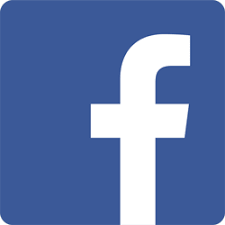 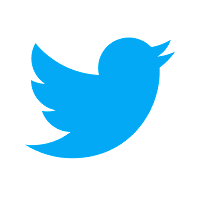 